» Fastenessen «oder:Essen – das verbindet!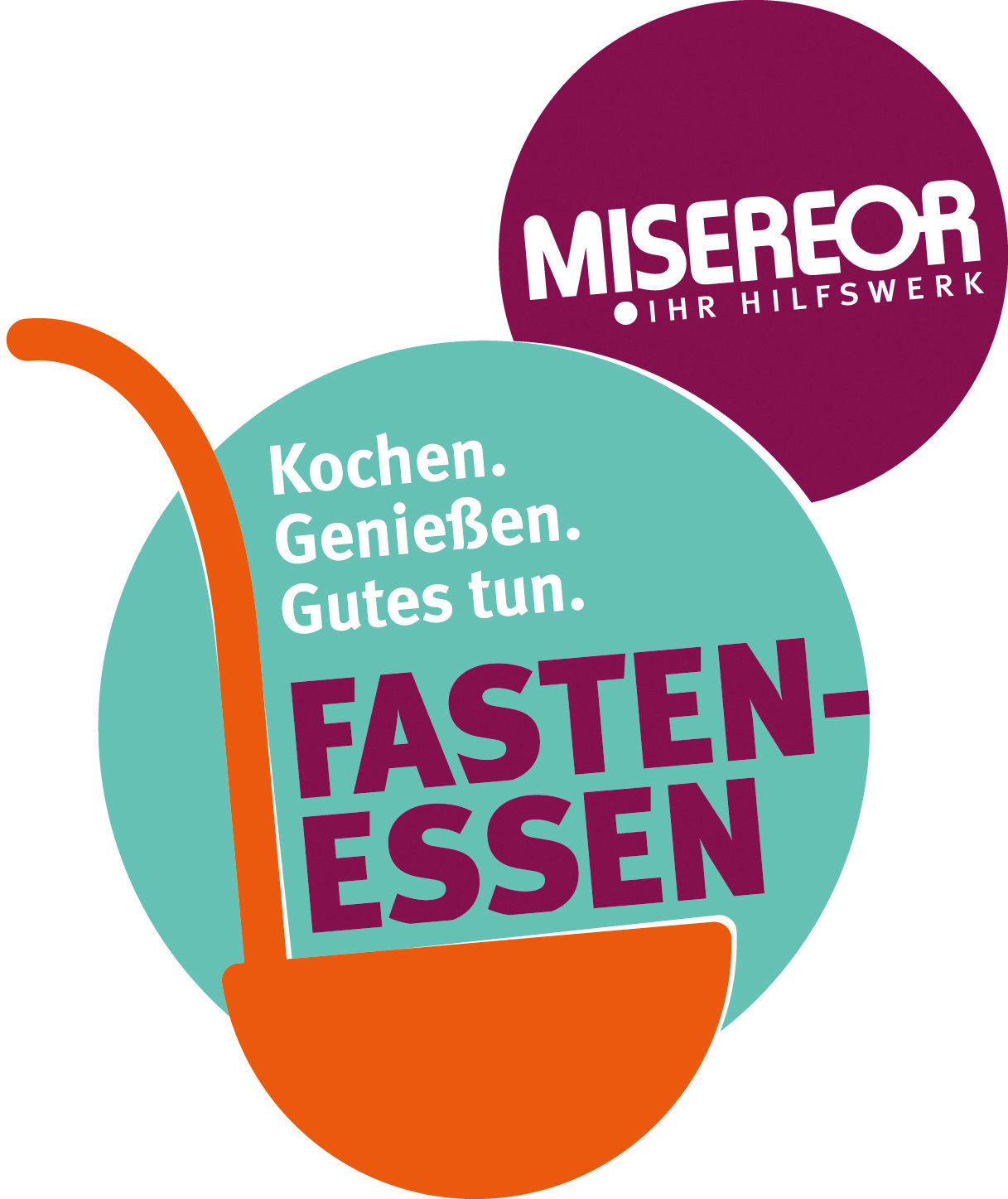 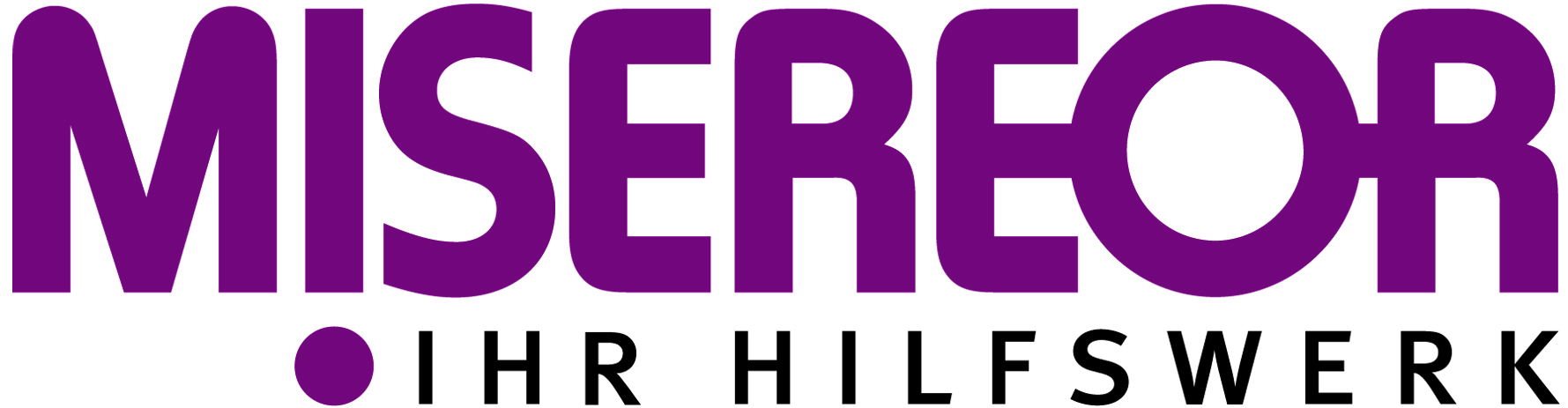 